     簡易2/1自然制   (節錄中橋)5張高花開叫，答叫1NT為半迫叫（6-12點大牌）；二蓋一答叫通常迫叫成局（除非三階再叫原花色）。44低花開叫1、33低花開叫1,55或66兩牌組開叫級別較高的花色。無王開叫通常是平均牌型，但允許有某門花色為單張大牌，也可以有5張高花或者6張低花。無王階梯：1花色開叫再叫1NT：12-14點；1NT=15-17點；2NT=20-21點；開叫1花色後跳再叫2NT=18-19點；開叫2再叫2NT=22-24點。2開叫顯示強牌：22點均型或者迫叫成局的強牌。2/2/2為自然意義的阻擊性開叫（5-10點和6張套）。3NT為7張以上堅固低花牌組的賭博性開叫，沒有旁門A或者K。其餘三或四階開叫均為自然意義的阻擊叫。答叫方的第四花色再叫是人為的迫叫成局。一階花色開叫後，答叫人二階跳叫新花表示強牌。一階花色開叫後，答叫人三階跳叫新花表示好的7張套，類似阻擊叫。（除非人為約定叫）本體系的點為加牌型點後的總點數。1/1開叫1開叫後答叫：1		1/1/1= 自然，6點以上，迫叫		1NT	=6-10點，沒有4張高花		2	=低花反序，10點以上，迫叫		2/2/2=自然，16點以上		2NT	=邀請，11-12點，沒有4張高花								3	=自然，7-9點，通常5張以上 		3/3/3= 7張好牌組，6-9點		3NT	=13-15點均型，沒有4張高花1開叫後答叫：1		1/1=自然，6點以上，迫叫		1NT	=6-10點，沒有4張高花		2	=自然，11點以上，迫叫		2	=低花反序，10點以上，迫叫		2/2=自然，16點以上		2NT	=邀請，11-12點，沒有4張高花								3/3/3=7張好牌組，6-9點		3	=自然，7-9點，通常5張以上 		3NT	=13-15點均型，沒有4張高花開叫方後續叫牌：開叫方再叫1NT：12-14點，接著答叫方再叫2=新低花，其餘自然。開叫方跳叫2NT：18-19點，接著答叫方再叫3=新低花，其餘自然。開叫方再叫原低花：12-15點。開叫方跳叫原低花：16-18點。開叫方順叫新花：12-18點開叫方倒叫新花：16-21點。開叫方跳叫新花：19-21點，迫叫成局。開叫方簡單加叫答叫人花色：通常4張支持，12-15點開叫方三階跳加叫答叫人花色：4張支持，16-18點。開叫方四階跳加叫答叫人花色或者斯普林特：4張支持，19-21點。1/1開叫1開叫後答叫：1		1	=自然，4張以上		1NT	=半迫叫，可能包含3張邀請的牌	2/2=自然，迫叫	2	=簡單加叫，通常3張支持，6-10點	2	=自然，16點以上	2NT	=自然，迫叫成局，可能有支持	3	=4張以上支持，7-9點		3	=4張以上支持，10-11點		3	=4張以上支持，弱牌		3/4/4=斯普林特，4張以上支持，所叫花色單缺，開叫實力以上		4	=束叫1開叫後答叫：1		1NT	=半迫叫，可能包含3張邀請的牌	2/2/2=自然，迫叫	2	=簡單加叫，通常3張支持	2NT	=自然，迫叫成局，可能有支持	3	=4張以上支持，7-9點		3	=4張以上支持，10-11點		3	=4張以上支持，弱牌		4/4/4=斯普林特，4張以上支持，所叫花色單缺，開叫實力以上		4	=束叫開叫方後續叫牌：1開叫答叫1開叫方再叫1NT：12-14點均型，接著答叫方再叫2=新低花，其餘自然。1開叫答叫1開叫方再叫2NT：18-19點均型，接著答叫方再叫3=新低花，其餘自然。1開叫答叫1開叫方再叫2階低花：12-18點。開叫方均型非低限時在1NT答叫後維持叫牌。開叫方再叫原高花：12-15點。開叫方跳叫原高花：16-18點。開叫方在二蓋一答叫後越過二階開叫高花：額外實力，迫叫成局。1NT 開叫1NT開叫後答叫：1NT		2	=史蒂曼 		2/2=轉換叫	2 	=轉換到3（此後答叫方再叫3表示牌組弱牌止叫）	2NT	=自然，邀請，通常沒有4張高花	3/3=自然，邀請    	3	=單張，31(54)牌型，低花5-4，迫叫成局    	3	=單張，31(54)牌型，低花5-4，迫叫成局    	4 	=戈伯，問A    	4/4=德克薩斯轉換叫    	4NT	=計量邀請後續叫牌：答叫方持有5-4高花邀請牌力時2史蒂曼起步。答叫方持有5-5以上高花迫叫成局牌力時，先2轉換至2後再叫3答叫方持有5-4高花牌力時2史蒂曼起步，當開叫方答叫2後，在三階跳叫5張高花。答叫方在史蒂曼問叫後在三階出低花為自然叫，迫叫成局。2開叫2		2	=示弱 		2/2=自然，保證5張，8點以上	2NT	=自然，均型迫叫成局	3/3=自然，保證5張，8點以上2/2/2開叫2/2/2	2NT=問叫(答叫3=低限壞牌組,3=低限好牌組,3=高限壞牌組,3=高限好牌組)簡單加叫=自然，不迫叫新花=自然，迫叫2NT開叫2NT		3	=史蒂曼(開叫方再叫3=沒高花) 		3/3=轉換叫	3	=雙低花3/3/3/3開叫3x		3y	=新花迫叫	4/4=自然，束叫		4NT=羅馬關鍵張問叫3NT開叫3NT		4/5=對牌組	4=問單缺防禦叫牌對方開叫我方的競叫：一階競叫較為自由（6-16點），也允許是4張牌組；二蓋一競叫通常需要開叫實力並承諾至少是不錯的５張牌組。競叫人的同伴答叫：答叫新花不迫叫；示叫：(1)迫叫一輪，10點以上，對同伴競叫花色有支持(2)示叫後出新花為自然迫叫。對方開叫後我方的花色跳競叫為阻擊叫。對方開叫1NT後，我方競叫2為蘭迪約定叫，表示5-4以上雙高花，其餘自然。在競叫中，我們使用技術性賭倍、懲罰性賭倍、否定性賭倍、支持性賭倍、懲罰性再賭倍和求救性再賭倍。對方花色開叫後，我們使用邁克爾示叫和不尋常2NT。對方一階花色開叫後，我方平衡位置競叫1NT為小無王，12-15點；競叫2NT強無王，19-21點。對抗強開叫，賭倍表示雙高花，競叫無王表示雙低花。首攻與信號首引 : 01第四。同伴引牌時姿態信號優先，我們採用小歡迎。張數反信號，先大後小表示竒數牌張。墊牌時姿態信號優先，然後才是張數信號、花色選擇信號。標準自然制第一章基本叫法 正常開叫五張或五張以上的高花(和)。 等長牌組(5-5 或 6-6), 通常開叫高級別花色。花色的級別從高到低分別，，，。 4-4低花牌組，通常開叫 1。 3-3低花牌組，通常開叫 1。 無王開叫通常是平均牌型，可以有五張高花或六張低花牌組。 1NT = 15-17點 2NT = 20-21點 3NT = 賭博性3NT強 2 開叫 =22點以上或者破叫成局的強牌，，的弱二開叫。(5-10點，6 張牌組) 對1NT開叫的答叫及後續叫品斯蒂曼(Stayman)　　對同伴1NT開叫後的2答叫是斯蒂曼。這一答叫表示有8點以上並且通常有一個四張高花。2問1NT開叫方是否有四張牌組的高花。 1NT開叫方通常再叫 2 (否認有四張牌組的高花), 2或者2。 如果答叫方再叫任一三階低花牌組，表示自然叫，破叫成局（通常有滿貫興趣）。如果答叫方持有5-4高花牌組，在斯蒂曼問叫後否認有四張高花時再叫較長的高花牌組來表示自己的這門高花是5張。當答叫有高花時,叫另一高花表示54高花，破叫成局.例:1N-2-2-3 (答叫方有5張，4張) 或1NT-2-2-2 (答叫方有5張，4張)。

　　注 1:如果1NT開叫方有4-4雙高花，1NT開叫者要先應 2,如果答叫方的牌組是的話，他將會再叫 2NT, 開叫方如覺得王牌定約更好的話，他可以再叫出他的4張。例如:　　注 2:答叫方也可以持有一手弱牌採用史蒂曼問叫,並準備PASS開叫方的任何再叫，例如答叫方的牌型是 4-4-4-1(草花單張),採用史蒂曼(Stayman)常常能找到最好的部分分定約。但同伴間必須互相知道2答叫可能是這種情況以免錯誤判斷賭倍懲罰對方的競叫。[參見低花史蒂曼]雅各貝轉換到高花 (Xfers) 雅各貝轉換到高花 表示有5張高花牌組:2 轉換到 2
2 轉換到 2　　1NT開叫方必須接受雅各貝轉換到高花。如果1NT開叫是高限並有4張同伴所轉換的高花支援，他也可以直接跳叫到3階。[參見低花史蒂曼和低花轉換叫品]注 1: 雅各貝轉換還用於2NT開叫。
　　注 2: 當對方在1NT開叫後競叫,不再採用雅各貝轉換。1NT開叫後的其它答叫德克薩斯轉換叫(Texas Transfers)　　同伴開叫1NT/2NT,答叫人如果對滿貫沒有興趣,只想束叫於4/4,可以通過叫4/4來轉換從而使得NT開叫人主打最後的定約。　　德克薩斯轉換叫的意圖類同于雅各貝轉換叫 - 最好NT開叫人成為莊家,這樣他的大牌就不會暴露給防守方。　　在1NT和2NT後,如果既使用德克薩斯轉換叫又使用雅各貝轉換叫,推薦以下的處理方法: 德克薩斯轉換,緊接著pass表示束叫進局,那麼: 雅可比轉換,然後再加叫進局,有輕微的滿貫意圖。(不迫叫, 但鼓勵開叫方再叫如果他是高限的話)。 雅可比轉換,再4NT是定量滿貫邀請,而: 德克薩斯轉換,再4NT是羅馬關鍵張問叫。 　　對方競叫低於3時,德克薩斯轉換仍然有效。1NT開叫後對方干擾　　如對方人為約定性賭倍，仍然使用史蒂曼和雅各貝轉換。如果對方是懲罰性賭倍，那答叫方二階出牌組為自然逃叫，再賭倍為求救。如對方在1NT後競叫，就不再使用史蒂曼和雅各貝轉換。二階出牌組為不迫叫，三階出牌組迫叫進局，使用技術性賭倍和萊本索爾。　　如果雅各貝轉換叫品被對方賭倍了　　如果對方在雅各貝轉換叫品後競叫　　如果史蒂曼被對方賭倍了　　如果對方在史蒂曼後競叫萊本索爾(Lebensohl)　　一種對抗對方在我方開叫1NT後競叫的手段。從根本上講，這一手段引入2NT虛答叫。要求1NT開叫人必需叫 3。答叫人然後PASS(如果他有牌組) 或束叫於他真正的花色牌組。在對方的2階競叫後,3階的新花答叫是自然答叫並且是迫叫的,例如,1NT-(2)-3 (如果答叫人的叫品是在對方競叫後跳叫,也一樣是自然迫叫的: 例如 1NT-(2)-3)。　　如果答叫人在萊本索爾 2NT 後,叫出的花色比對方競叫的花色級別要高,那是邀請進局。例如,1NT-(2)-2NT-(P)-3-(P)-3)。這背後的邏輯是:如果答叫人想束叫的話,他可以在對方的競叫後立即叫2階的那門花色,表示是弱牌,這和標準的叫法是一致的(例如,1NT-(2)-2)。　　在1NT開叫，對方競叫後的一個常見問題就是需澄清本方是否有對方競叫花色的止張。這個問題可以通過採用萊本索爾約定叫加以解決。具體用法如下(假設西PASS):注: 直接叫沒有止張，叫的慢(經過2NT)有止張　　在對方採用兩花色競叫(例如,當對方採用諸如布羅澤爾,阿斯特羅,和蘭迪等等約定叫),對方的競叫都是虛叫,仍然可以採用萊本索爾 2NT,但需要作以下調整:　　1。我方開叫1NT,在對方的雙花色虛叫後,新花答叫和上面是同樣的意思。
　　2。上述在對方所叫的花色有止張的約定不再採用。
　　3。在對方的2階虛競叫後,賭倍答叫是懲罰性的,但並不保證在對方虛叫出的花色上有特別的牌力。只是表示有防守牌力(大約 7+點),常常暗示在一個或兩個對方所表示的花色牌組上有一定長度。　　注 : 在對方的自然2階競叫後，賭倍是技術性的　　萊本索爾約定叫的一個進一步應用是當對方作阻擊性弱二開叫,而同伴技術性賭倍對方的開叫，2NT! 答叫(如果你是弱牌但有一長牌組)要求賭倍者接力叫3!(除非他的牌特別強,那麼他就可以PASS或加叫到3NT),然後你可以PASS(如果你有牌組) 或束叫於你真正的花色牌組。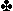 　　注 1: 在同伴的技術性賭倍後,直接的3階花色答叫是建設性的。
　　注 2: 先採用萊本索爾2NT,再叫出的3階花色如果比對方所競叫的花色級別高，則是邀請性的。例如，2-X-2NT-3-P-3。對2NT開叫的答叫　　可使用史蒂曼和雅各貝轉換。賭博性3NT(Gambling 3NT)及後續問叫　　10-12點 的 7 張堅實低花牌組，無缺門，不能有邊張A或K。如果答叫人在其它三門上有止張，低花無缺門(並且無滿貫興趣),他就可以PASS。如果答叫人沒有所需要的止張和進手，他必須叫 4。答叫人4問單缺,答叫:4/4=/單缺,4nt=無單缺,5/5=另一低花單缺. 一階花色的開叫/答叫/再叫對一階高花開叫的答叫伯根加叫(Bergen)　　伯根加叫適用于同伴開叫1階高花(開叫5張高花體系)。其理論基礎是"總墩數定律", 要叫到自己方王牌總長度所保證安全的級別。也就是，有4張王牌支持 + 同伴的5張王牌 = 9 墩 = 3 級。如果你有一手弱牌但有4張王牌支援，你可以跳叫到三階阻擊。注: 現在很多人用 3表示"限制性加叫",用 3表示6-9。
反德魯利(Reverse Drury) 　　一種改進版本的德魯利:反轉開叫人再叫所表示的意思。反德魯利是一種有效的探測同伴作第3/4家一階高花開叫的牌力。答叫人叫2同時表示有 10-12 點並至少對同伴所叫高花有 3 張支持。　　注:如果答叫人真的想叫出他所握的好的長低花,他需要在 1/後叫3/。對 1/1開叫的答叫　　1開叫表示通常有4張，1開叫可用於不能開叫1和其它叫品的牌，表示有3+。例外的情況是4432牌型的牌，應開叫 1。 答叫和後續叫品一般應遵從 "對一階高花開叫的答叫"同樣的基本原則。答叫人持有兩個4張牌組時，答叫的原則是從低至高出牌組（本體系推薦的不是高花優先原則）。注：在沒有約定的情況下，二階跳答叫是強牌，3階跳答叫是弱牌。注1: 在開叫者再叫 1NT 後，答叫人再叫2為重詢史蒂曼，開叫人自然答叫。注2：在開叫者再叫1NT後，答叫人三階跳叫新花為5-5牌組邀請、三階跳叫原花色為6張以上好牌組邀請。低花反加叫(Inverted Minors)　　簡單加叫低花是迫叫，而跳家叫低花反而是阻擊性弱牌，也就是"反轉" 這兩個叫品的標準意思。當答叫人有一手低花加叫的弱牌(比如 1-2)，他也不太可能用2就買下定約，索性就叫到3階，意在阻擊對方。相反，如果答叫人有一手低花支援的好牌，他想保留叫牌空間，為了仔細地探查進局及滿貫的可能性。簡單加叫沒有上限。例如:在同伴簡單低花加叫後,開叫人必須再叫,(例外情況是答叫人已經PASS過,或右手的對手加入了叫牌)。在簡單低花加叫後，只有當開叫人的再叫是新花時，答叫人才必須再叫一次。否則，答叫人可以PASS。　　答叫人的再叫及後續叫品遵循以下原則: 在簡單低花加叫後，同伴中的任何一人叫回到 3 或 4 階已經統一的低花或2NT,那是不迫叫的(例外情況是如果有一人在叫回到 4 階低花叫品前叫過 3NT ),只表示自己是低限，自己前面的叫品已經叫完了自己的牌力。因此，進局前的其它任何叫品都將是進局迫叫。在竟叫中，如果對方的競叫是一階競叫或技術性賭倍，仍然採用迫叫的低花簡單加叫。重詢史蒂曼(Checkback Stayman)在1/1-1X;1NT後答叫人所有的迫叫進程從2開始,答叫人在2答叫後二階叫牌不迫叫,三階叫牌迫叫進局.第四花色迫叫 (4sf) 　　當答叫方沒有pass過，在對方未加入叫牌的情況下再叫第四花色，此叫品是進局迫叫並可以是虛叫。(例如 1-P-1-P-1-P-2-?)。 答叫方用第四花色來表明自己的牌是好牌，12+牌點，但無好的再叫。開叫用自然叫品進一步描述自己的牌情。例如上述的叫牌過程，開叫者可以作如下再叫:強2開叫　　2強開叫表示22點以上的均型或者迫叫進局的強牌。如開叫方在2答叫後再叫2NT,表示有23-24點,平均牌型，後續可採用2NT開叫後的約定。如果是有9贏墩的單牌組牌或雙牌組牌，要求至少17點; 如果只有8贏墩，要求至少21點。滿貫試探約定叫斯普林特(Splinter)　　用不尋常的跳叫新花色來表示所叫的那門花色是單張或缺門，同時對同伴所叫的花色有極好的支持。這是迫叫進局叫品並有滿貫的興趣。　　注 1: 在競叫中，如果對方的叫品是技術性賭倍，斯普林特仍然有效。
　　注 2: 在對方沒加入叫牌的情況下，可以將斯普林特延伸到開叫人或答叫人的再叫叫品。基本原則是:如果某一新花色叫品是迫叫，那麼比此叫品高一階的同一花色叫品是斯普林特。羅馬關鍵張黑木(Roman Key Card Blackwood) 　　對羅馬關鍵張黑木的回答是將王牌K當作另外一張關鍵張(也就是5張關鍵張:4 A和王牌K)。　 　　在4NT的答叫後,叫回5階同意的王牌花色是束叫。如果對4NT的答叫是5 或 5,最便宜的接力叫是問叫王牌Q,第二便宜的接力叫是問叫K。如果對4NT的答叫是 5 (無王牌Q) 或 5 (王牌牌Q),那麼最便宜的接力叫是問叫K。　　注 1(經過同伴間的同意): 對4NT問叫,5NT表示0或2關鍵張,有一個很有用的缺門。 對4NT問叫,低於王牌花色的6階花色答叫表示1或3個關鍵張, 所叫花色是缺門。 對4NT問叫,6階統一的王牌答叫表示1或3個關鍵張, 比王牌花色級別高的一門花色是缺門.  　　注 2: 羅馬關鍵張問叫人的5NT再叫,如果不是第一或第二便宜的接力叫,問叫最低級別的K。例如,如果有K,答叫人就叫6。 超過5階王牌花色問叫王牌Q或問K是嘗試大滿貫，同時表示所有的關鍵張都不缺。如果還有未表明的有利牌力都應顯示或直接叫進大滿貫。 羅馬關鍵張問叫是基於王牌已經統一。如果王牌還沒有統一(例如,1-P-1-P-4NT),你應該假設最後叫的花色是統一的王牌牌組,也就是。 滿貫試探叫品叫不包括統一的王牌花色牌組,叫回王牌花色是束叫。 如果關鍵張不齊,不可採取K問叫，因為可能導致冒叫缺關鍵張的大滿貫。 有些牌手叫回6階統一的王牌來表示沒有K,而直接最便宜的示叫自己有K的那門花色。有些牌手叫5NT來表示比王牌花色級別高的某一花色上有K。4NT示量邀請　　在1NT/2NT開叫後，答叫方的直接加叫到4NT是示量邀請, 邀請開叫方叫6NT是高限，如是低限則應PASS。定量4NT還適用于同伴在對方開叫後直接競叫1NT並且右手方的對手沒有叫牌。DIPO 　　DIPO可用于在羅馬關鍵張問叫後遭到對手干擾的情況下使用。賭倍表示1個或者4個關鍵張,Pass 表示有0個或者3個。控制張示叫　　在王牌已經同意的情況下，控制張示叫可用於表示第一輪或第二輪的控制。控制張示叫一般是在3階(如果同意的王牌是高花)或4階(如果同意的王牌是低花)不跳叫的叫出從沒叫過的花色。(不要將試探性叫品和控制張示叫搞混，例如，1-P-2-P-3是進局試探性叫品，常常是需要幫助的花色。)控制張示叫的一般規則: 永遠不要pass同伴的控制張示叫。 如有兩門控制張，一般從最經濟的花色開始示叫（越過的花色通常沒有前兩輪控制）。如同伴繼續試探，則一定保證該被越過的花色有控制。避免示叫同伴自然叫出的花色上的單張或缺門，以免誤導同伴以為你有支持。 如你沒有滿貫興趣，你必須叫回已同意的王牌牌組（低花配合叫3NT也表示滿貫興趣不大），其它任何叫品都表示接受或呼應同伴的滿貫邀請。 [見以下的 大滿貫迫叫(GSF)和第二部分的 5階高花自願叫] 如果控制張示叫被賭倍，如何一方的再賭倍都表示在那門花色上的第一輪控制。 在5階王牌花色以上的控制張示叫則是大滿貫嘗試。 如果同伴中的任何一人能夠正確判斷出最後的定約，他應該儘快叫到或直接採取問叫，不要拖泥帶水。 當一方作出控制張示叫，同伴間就應該確認要最後停止在雙方所同意了的王牌花色上。 戈伯(Gerber) 　　當同伴開叫1NT或2NT,或同伴的再叫是1NT或2NT,戈伯可用來問叫同伴A和K的張數。4 問叫A,5 問叫K。　　注: 戈伯問叫者的任何非5再叫都是束叫(包括 4NT)。大滿貫迫叫(GSF) 　　在沒有叫過羅馬關鍵張4NT的情況下，5NT叫品是大滿貫迫叫。答叫方如有三張頂張(A, K,Q)王牌中的兩張，就叫已經統一了的王牌的大滿貫。答叫方如少於兩張王牌的三頂張(A, K,Q),就叫已經統一了的王牌的小滿貫。[參見第二部分的 5階高花自願叫]防守叫牌注: 對2階競叫的答叫可能有更弱一些的牌，因為2階競叫一般有比一階競叫更強的牌。蘭迪( Landy)　　一種簡單的對付對方1NT開叫的約定叫品。2競叫是虛叫,表示54以上雙高花。答叫人叫2要求同伴叫出較長的高花.對方1NT開叫後，直接競叫2及更高叫品，都表示自然叫。阻擊性叫品　　阻擊性叫品包括弱2(2除外)、3階阻擊性開叫或競叫。表示有 6至7張合理品質的牌組，通常5-10點。通常否定有另外的4張高花牌組。阻擊叫的目的是干擾對方的叫牌，抬高叫牌階數，造成對手的失誤。	第三家位置（同伴PASS過）的阻擊叫的效果最佳。第二家的阻擊叫很可能干擾到同伴。因此不同位置的阻擊叫的要求不一樣。第四家開叫沒有阻擊叫。　　注: 4或4開叫也是阻擊性開叫，但要求有比弱2或弱3要更強一些的牌並有好的牌型。賭倍對方的4/4開叫是技術性的賭倍，但常常可以被pass如果你認為懲罰更有利可圖的話。5/5開叫也是阻擊性的，但賭倍這樣的開叫一般是想要懲罰。對阻擊性開叫的答叫在3階阻擊叫後，同伴應pass除非他有15點以上。在2階阻擊叫後: 2NT(Ogust) 答叫是迫叫並有進局的興趣(包括對方直接位置競叫以後)。 開叫方要叫出牌力範圍和長牌組品質. 3NT 是束叫。 加叫同伴的花色不迫叫。 答叫方新花迫叫一輪。奧格斯特(Ogust)　　在弱二開叫,2NT!答叫後的一種約定性叫牌法。弱二開叫人同時描述他的牌力和所叫長牌組中的大牌數(大牌只是指A,K,和 Q。不算J)。　　助記: 低花低限牌力，1-2-1-2-3,數字表示五種答叫長牌組中的大牌數。　　注: 開叫人介於低限(6點)和高限(10/11點),將 7-9點 中有 6到7 輸張的牌組算作高限，如有8個或更多 輸張則算作低限　　輸張: 每門花色中有三個可能的輸張 - 少了AKQ。然而,沒有支持的Q算作半個輸張,小單張算1個輸張,小雙張算2個輸張。因此,一手牌,AJxxxx,xx,xx,Qxx,有8個半輸張。但把Qxx變成QJx就有8個輸張(兩者都是低限,長牌組中有一張大牌=3)不尋常無王 在對方一階開叫後，跳競叫 2NT 是 不尋常無王,表示在對方未叫過的最低級別兩牌組55以上牌型。在對方開叫強2後，2NT 也是不尋常NT（表示雙低花）。 跳競叫2NT 後再加叫同伴所叫的花色，或示叫來表示在對方所叫的牌組上有控制，都表示強牌 (16-18 點)。 對不尋常 2NT 的答叫: 示選叫品 跳叫性示選叫品(一般是阻擊性的) 示叫破叫成局或滿貫邀請 叫另一花色(不迫叫) 叫3NT 如在另外兩個花色上有好的止張並在明手的長牌組上有足夠的進手 麥克爾示叫(Michael):表示雙牌組牌。　　注 1: 對麥克爾高花示叫的 2NT 答叫是要同伴叫他的低花牌組。
　　注 2: 在競叫中，如果沒有機會叫 2NT,答叫人叫4 (不迫叫)或者4NT (迫叫) 來表示選擇低花作為王牌。3NT總是束叫。
　　注 3: 關於牌力，麥克爾示叫和 不尋常NT 所服從的原則是一樣的,那就是更注重牌型而後才是牌點。
　　注 4: 麥克爾示叫要求至少有55牌型。
　　　平衡位置叫牌　　當你處於平衡位置時(對方開叫然後是兩個pass), 你可以作技術性賭倍或競叫。叫牌的要求低於比在直接位置競叫同樣的叫品的要求。同伴應該意識到這種可能性並相對地調整他的答叫。　　注: 當前面兩家都pass,你是第三家，你的1階開叫可能是輕開叫（所謂輕開叫是指拿著不足以開叫的牌組採用了開叫的行動）。再一次地，同伴應該意識到這種可能性並相對地調整他的答叫。你的再叫將要告訴他你的牌力如何，即是否做了第三家輕開叫。一種非常簡單而又有用的約定叫反德魯利,可用於澄清第三家的1階高花開叫是正常開叫還是輕開叫。在對方開叫後的平衡位置叫品競叫　　因為存在著變幻不盡的叫牌次序，簡單的基本原則可能對防止誤解叫牌有好處。叫牌應該和對方不干擾的情況下所作的同樣叫品有同樣的含義。那就是不保證額外的點。然而當對方干擾時，有一個或兩個額外的叫品可供開叫方或答叫方選擇:對方1階花色競叫後的未pass過的同伴的答叫對方1NT競叫後的未pass過的同伴的答叫對方技術性賭倍後同伴的答叫對方阻擊性開叫後的叫品 賭倍是技術性的。 花色或無王競叫是自然叫品，不迫叫。 示叫低花是麥克爾示叫。 賭倍技術性賭倍(Take/Out X)　　對對方1階，2階開叫或阻擊性開叫的賭倍是技術性賭倍。最低的牌力要求隨著賭倍者的牌型和同伴能夠在什麼階次答叫而變。 對對方未叫過的花色都有至少3張支援並有13+點可以作技術性賭倍。 對對方未叫過的花色都有至少4張支援並有11+點可以作技術性賭倍。 如果技術性賭倍者在前面已經pass過，技術性賭倍只保證 9-11 點並對未叫過的花色有4張支持。 如有 17+點，技術性賭倍可用于單牌組或多牌組牌(如對方花色上有止張，可叫無王)。技術性賭倍後再叫出自己的花色牌組表示強牌(賭倍出牌組)。 技術性賭倍後的跳叫是迫叫性叫品。 右手方的對手pass後對同伴的技術性賭倍的答叫在同伴最低限的答叫後技術性賭倍者的再叫否定性賭倍 (Negative X) 　　在同伴開叫，右手方對手競叫到1階或2階後的賭倍是否定性賭倍，表示有一定的牌力，至少6點以上。否定性賭倍的使用　　注: 對對方1NT競叫的直接位置賭倍一般是懲罰性賭倍。對否定性賭倍的答叫　　注 1: 除示叫對方花色外，否定性賭倍者的任何再叫都是不迫叫的。
　　注 2: 當採用否定性賭倍後，開叫者的同伴就不能在對方競叫後作懲罰性賭倍了。因此，當對方競叫後，如持有一手適合懲罰的牌組時，應PASS（埋伏性PASS），期望同伴在平衡位置賭倍（這種賭倍是重開叫位置的技術性賭倍）後，把同伴的技術性賭倍轉化為懲罰性。懲罰性賭倍(Penalty X)直接賭倍對方的 NT 開叫。 直接賭倍對方的 NT 競叫。 在同伴已經準確的描述了他手上牌的強度和牌型後的賭倍。 在本方任何一人在前面的叫牌中做過再賭倍後的賭倍。 在本方任何一人在前面的叫牌中做過懲罰性賭倍或者pass過技術性賭倍後的賭倍。 對對方的任何虛叫(例如: 史蒂曼,示叫，黑木問叫的答叫)。這樣的賭倍也是示攻性賭倍。 對對方低花進局開叫的賭倍。 　　注 1: 在作懲罰性賭倍前，要慎重考慮同伴的競叫可能是基於不強的牌力。
　　注 2: 除非另有約定，對方的任何競叫或賭倍後，我方原本用於無競叫情況下的約定叫都要被取消了。
　　注 3: 如果對方使用一個約定叫(例如 麥克爾示叫 或 不尋常NT), 你可以賭倍對方的虛叫來表示有至少 10點 或示叫對方想要表示的花色來迫叫進局。
　　注 4: 當對方明顯的出於阻擊的目的在競叫，你不知道是該賭倍對方還是自己方叫的更高(一般已經超過了進局的級別)。 可採用迫叫性 pass 來迫使同伴去賭倍或再叫。再賭倍　　再賭倍可有 5 種不同的意思:首攻和信號　　當跟牌或墊牌時，防守信號是大歡迎，小不歡迎。
　　攻連張大牌(AKQJ)中的較大牌張。[參見第二部分中的拉文薩爾墊牌法 和 奇/偶 (羅馬)墊牌法]　　同伴間可商定自己的選擇，然後圈出他們首攻的牌張。否則，上表中的黑體的牌張就是默認的首攻牌張。以下的一些選擇可重新考慮: 從 AKx 中攻A還是K? 從 AK 中攻A還是K?是否反轉1中的次序來表示AK雙張? 從 xxx,xxxx,xxxxx 中攻哪張? 是否採用3/5(第三和/或第五大)首攻? 是否從 KJ10x,K109x,或 Q109x 中首攻第三張大(或從 AJ10x 或 A109x 對 NT)? 是否給不尋常的張數信號? 　　注 1: 一般不要首攻同伴未叫過的花色的單張大牌。
　　注 2: 詢問對方的牌張信號體系是莊家的責任。CCBA標準自然體系第二章　　本章內容是可供選用的常用約定叫及用法介紹。卡普萊蒂(cappelletti)(又叫作 漢密爾頓Hamilton)　　用於對抗對方1NT開叫對卡普萊蒂的可能答叫　　注 1: 以上的答叫是假設對方PASS。如果1NT開叫人的同伴賭倍 2 競叫,那麼再賭倍表示 7+點, 對任何花色都有支持,邀請卡佩萊蒂發起人對抗到 3 級。
　　注 2: 同伴間還可以商定在 "平衡位置" 賭倍表示 4 張高花牌組+ 一長低花牌組。
　　注 3: 卡普萊蒂還可用于對方的 2/3NT 開叫(包括 賭博性3NT)。
　　注 4: 更進一步,同伴間還可商定當己方開叫 1/1, 對方競叫1NT,也採用卡佩萊蒂。在這種情況下,同伴2的卡佩萊蒂二級競叫將有著和上述同樣的意思, 並表示 8 或低於 8 點的牌,因為如果他有更強的牌, 他可以賭倍懲罰對方。DONT約定叫 在對方1NT後的競叫表示　　注: 北的2NT答叫是迫叫 - 見下對DONT的可能答叫2NT(14+點) 答叫後DONT發起人的3級再叫　　DONT的另外一個用處是:當自己方開叫1NT而對方賭倍；此時一個求救性的叫品是常常需要的,尤其是打弱無王。弗蘭納雷(Flannery)　　不再採用自然的阻擊性2,2開叫用來表示5,4和11-15點的牌。答叫人可作如下答叫: 束叫某一高花於二階 跳叫某一高花到三階邀請進局 2NT 是迫叫性問叫 　　注: 2有時被採用作為弗蘭納雷，而將2留作它用。除了要想束叫2,PASS就可以了外，其它答叫和上述是一樣的。拉文薩爾墊牌法(Laventhal Discards)　　拉文薩爾墊牌法常用於作第一次墊牌。墊某一花色的小牌(除了王牌),是要剩下兩門花色中較低級別的花色。例如: 如果是王牌,此輪打,墊小或是要同伴攻。類似地,墊某一花色的大牌(除了王牌),是要剩下兩門花色中較高級別的花色。例如: 如果是王牌,此輪打,墊大或是要同伴攻。同樣道理,對於無王定約,此墊牌法也適用。例如: 此輪打,墊大是要同伴攻,墊小是要同伴攻。示攻性賭倍(Lightner Double)　　當對方叫到邊緣性的滿貫時，賭倍可用作首攻指示。其目的是要同伴作不尋常的首攻。要同伴不要首攻本方叫過的花色。很多情況下，示攻性賭倍是基於絕門，常常是對方叫過的花色，且常常是明手叫過的非王牌花色牌組。　　注: 示攻性賭倍只用于對方叫到邊緣性的滿貫，賭倍對方的犧牲叫牌(滿貫)不是示攻性賭倍，而是懲罰性賭倍。低花史蒂曼(Minor Suit Stayman)　　同伴開叫1NT,2答叫表示至少 5/4 低花,無四張高花,並有進局興趣。如果 1NT開叫人再答叫3或3,表示1NT開叫是低限,並且所叫的低花是四張牌組。 　　注 1: 如果1NT開叫後對方競叫，低花史蒂曼(和雅各貝轉換一樣) 將不再被採用。同伴開叫 2NT 和 3NT後低花史蒂曼也不再被採用。
　　注 2: 同伴開叫 2NT 和 3NT後的低花史蒂曼答叫表示有滿貫興趣。如果找到了一低花配合，之後所叫的 4NT 是黑木。
　　注 3: 我們不推薦採用這種簡單的低花史蒂曼,因為這和低花轉換叫品相衝突。(低花轉換叫品 包括 雅各貝轉換到低花 和低花史蒂曼)低花轉換叫品(Minor Suit Transfer Bids)　　我們推薦將 雅各貝轉換到低花 和 低花史蒂曼 結合使用。低花轉換叫品只用于單牌組牌,因為雙牌組牌總是可以用史蒂曼,雅各貝轉換到高花,或低花史蒂曼。低花轉換是用 2NT轉換到,用3轉換到。　　因為 2NT 被用作轉換叫品，答叫人如果有8/9點,平衡牌型的話，必須用史蒂曼來邀請進局如下:　　注 1: 當1NT開叫後對方競叫或賭倍，不再採用低花轉換叫品。
　　注 2: 如在低花轉換叫品後對方競叫或賭倍,開叫人可以: 如對答叫人所示低花有好支持,就叫那門低花 X 懲罰 Pass 　　答叫人的再叫和上述表中的一樣。　　注 3: 如開叫人跳過正常轉換叫品答叫而再叫3NT,表示強烈支持同伴的低花並且表示那怕答叫人的牌力不好也有做成3NT的可能。在這樣的跳叫後,答叫人將控制最後的定約,因為他的強弱對開叫人是未知數。他可以: Pass 再叫他的低花牌組(常常是束叫) 示叫新花,有滿貫興趣 叫4NT來邀請6NT 　　注 4: 如答叫人只有7-10點和6張低花牌組,直接叫進3NT可能是最好的選擇。因為用低花轉換叫品來進一步描述自己的牌會降低3NT的成功率,如果最後還是叫到3NT的話。
　　注 5: 3/3/3答叫表示所叫花色是單張或缺門(斯普林特答叫)。迫叫進局並有滿貫興趣。如果是短的話,就用史蒂曼正常答叫。如對方在1NT後競叫,則不再採用斯普林特答叫。新低花迫叫(New Minor Forcing)　　同伴開叫一階低花或高花，你答叫一階高花，同伴再叫1NT,你再叫另一門低花表示11+點,迫叫一輪，虛叫。並不承諾那門低花的任何牌力。很象 第四花色迫叫。當答叫人有5張高花時，新低花迫叫常可用來詢問同伴是否有三張支援。　　當答叫人有5,4時(同伴開叫一階低花),新低花迫叫也很有效，這時同時問叫同伴是否有4張或3張支持。　　當答叫人想在後來的叫牌中邀請同伴叫自己的花色或同伴的花色進局,新低花迫叫可用作暫時性的叫品。如果答叫人的第二輪跳叫是迫叫的話,新低花迫叫是唯一的描述這種邀請牌力的叫品。　　新低花迫叫後,開叫人要進一步描述他的牌型,以便答叫人決定最後的定約。絕大多數情況下，開叫人還有必要表示自己的1NT再叫是低限還是高限。　　注: 競叫中,新低花迫叫不再被採用: 答叫人在同伴的1NT後的低花再叫是實叫,不迫叫。　　如果採用新低花迫叫，在開叫人再叫1NT後，答叫人需要瞭解正確的方法來表示雙牌組牌(至少5/5):如果是較弱的雙牌組牌,答叫人可以(a) 再叫有一定牌力的5張高花牌組(b) pass。不要叫新低花牌組。(如是5/5高花,答叫人可以都叫出來)。 如果是邀請牌力的雙牌組牌,那怕答叫人是雙牌組高花,也應該叫新低花。然後在下一輪再叫他的第二個花色牌組(除非開叫人的第三輪叫牌是明顯的束叫)。 如果是進局迫叫牌力的雙牌組牌,答叫人要跳叫他的第二個花色牌組。 奇/偶墊牌法(Odd/Even Discards)(又叫羅馬墊牌法) 奇數牌張表示歡迎那門花色。 小偶數牌張表示不歡迎那門花色，而歡迎另外兩門中級別低的邊花 (不算王牌) 大偶數牌張表示不歡迎那門花色，而歡迎另外兩門中級別高的邊花 (不算王牌)。 　　注 1: 常常只用於第一次墊牌。
　　注 2: 羅馬墊牌法和羅馬歡迎，示選花色信號是相一致的。在同伴作首攻時，跟奇數牌張是歡迎; 跟偶數牌張是不歡迎，跟大要高邊花，跟小要低邊花。傀儡史蒂曼(Puppet Stayman)　　史蒂曼的一種變例。在同伴的1NT開叫後,2答叫是要同伴在沒有5張高花時義務性的再叫2。　　答叫人繼續如下: 2 表示有4張。 2 表示有4張。 2NT 表示有44高花,邀請牌力。 3 表示有4張和4張或5張,進局迫叫。 3 表示有4張和4張或5張,進局迫叫。 3NT 無4張高花,進局牌力。 　　這一處理辦法的好處是允許1NT開叫人主打最後的定約,而不至於洩露太多大牌位置資訊。類似的處理辦法可用於2NT開叫。史莫倫轉換叫品(Smolen Transfer Bids)　　一種結合史蒂曼和雅各貝轉換的處理辦法,具體是在史蒂曼的2答叫後,如答叫人有5/4或6/4高花,就跳叫他的4張高花,這樣就允許1NT開叫人叫答叫人的長牌組並最後主打定約。　　開叫人如有3張王牌支持就加叫同伴的長牌組,如果只有2張支持就再叫3NT。在開叫人的3NT後,答叫人如果長牌組是6張高花牌組,就叫比他的6張長牌組花色低一階的花色進一不轉換。牌例不尋常對不尋常(Unusual Vs Unusual)　　一種當同伴開叫一階高花,對方競叫不尋常NT的對抗手段。　　在對方的不尋常2NT之後,3和3答叫是虛叫,分別表示有和。例如當同伴開叫1: 3 表示有牌組,並有足夠的牌力迫叫 3 表示限制性加叫 (或更好) 3 表示有牌組,但不迫叫 3 表示支持,但低於限制性加叫,也就是低於10點。 五階高花自願叫(Voluntary Bid of Five in a major Suit)　　自願的五階高花叫品是滿貫邀請，同時也是一種問叫。是問同伴是否有對方所叫花色的第一或第二輪控制，如果有，就叫進滿貫。如果你方叫過了三門花色，對方沒有加入叫牌，那麼則是問同伴是否有未叫過的花色的第一或第二輪控制。　　注: 如果對方叫過一門花色，自己方只叫過兩門花色，還有一門花色未叫過，那麼在五階高花自願叫後，示叫未叫過的花色表示在對方叫過的花色和未叫過的花色上都有第一輪控制。　　如果都不是上述情形，例如，1-5或四門花色都叫過，對方也沒有加入叫牌，那麼五階高花自願叫則是問叫王牌的品質，並邀請滿貫。對王牌品質問叫的答叫　　注 1: 因為沒有邏輯上的理由跳叫到5階高花，所以這種自願叫必須是表示滿貫嘗試，當這樣的叫品出現時，你應該能夠認出來。
　　注 2: 如果同伴在前面作過阻擊叫，並且是一種競叫局面，這種情況下，跳叫到5階高花則不是滿貫嘗試，那怕同伴是自願跳叫的。這種情況下，5階高花是“提前犧牲”。支持性賭倍（Support Double）這種賭倍的含義是表示對同伴的答叫花色有三張支持。支持性賭倍成立的三個條件：開叫人開叫的是1、1或1；答叫人答叫1階高花；答叫人後面的對手（RHO）競叫花色低於2。舉例：注1：上述4個例子中前三個都是支持性賭倍，無論開叫人下手的對手（LHO）是否競叫，只要符合前面所述的三個條件時，支持性賭倍就成立了。注2：:最後一種情況則不同，對手的競叫已經超過了2，這時的賭倍含義就不是支持性賭倍了，通常表示高限的牌力。雙路重詢史蒂曼（2-Way Checkback Stayman）是在以下叫牌序列裡，答叫人通過該約定叫來表示所持牌組的實力：具體約定如下：（1）2：要求同伴必須叫2。（A）如果PASS同伴的2，則表示長牌組的弱牌。（B）如果繼續叫牌，無論叫什麼都表示邀請牌力（換言之：只要是邀請都要經過2）。（2）2：人為叫品。僅表示迫叫進局實力。之後，雙方都是自然描述持牌情況。（3）二階高花（非倒叫）：自然含義，弱牌。（4）二階倒叫高花或者3階跳叫新花色或者3階跳再叫，都表示破叫成局實力，且非均型牌組（3階跳叫新花至少保證55）。（5）2NT轉換3。通常表示牌組的弱牌。多義2開叫（MULTI 2 Open）多義2開叫表示有2種可能性：（1）6張以上，阻擊叫。（2）6張以上，阻擊叫。2開叫以後的答叫Muldberg兩階高花開叫(2M=5M+5m)這個約定叫通常和MULTI 2配牌組使用。通過開叫二階高花表示所叫高花5張，另外還有一個5張低花牌組，阻擊叫。2M開叫以後的答叫納米亞茨(NAMYATS)這個約定叫的含義是：開叫4表示一手八個半至九個贏墩的單牌組的牌組開叫4表示一手八個半至九個贏墩的單牌組的牌組設計這個約定叫的目的是區分那些直接開叫4階高花的阻擊叫的牌組。開叫納米亞茨應在邊花保證1個半以上的防守贏墩。庫克什接力（KOKISH Relay）這是由加拿大著名的橋牌理論家KOKISH發明的一個約定叫。主要用於以下叫牌序列：這個2H要求同伴必須叫2S，然後開叫人通過再叫澄清自己的持牌情況：通過這個約定叫，增加了描述平均型強牌的叫品。阻擊叫後的關鍵張問叫:開叫人回答:第一級:0個關鍵張;第二級:1個關鍵張沒王牌牌Q,第三級:1個關鍵張加王牌Q,第四級:2個關鍵張無王牌Q,第五級:2個關鍵張加王牌Q.開叫方答叫方表示牌情1NT2開叫方有4/4高花，低限/高限 NT 開叫(不迫叫)22NT開叫方有4/4高花，低限/高限 NT 開叫(不迫叫)3/4Pass開叫方有4/4高花，低限/高限 NT 開叫(不迫叫)例 A例 A例 A例 A1NTPass2 (任何點)Pass2(正常轉換接受)PassPass(就2)Pass例 B例 B例 B例 B1NTPass2 (任何點)Pass3 (高限+4)
(邀請進局)PassPass/3NT/4 (束叫)Pass例 C例 C例 C例 C1NTPass2 (任何點)Pass2Pass2NT/3 (邀請進局)PassPass/3NT/4PassPassPass例 D例 D例 D例 D1NTPass2 (11+點)Pass2Pass3/3 (自然，進局迫叫)Pass2Pass3NT(讓開叫方選擇3NT或4最終定約)Pass開叫方答叫方表示牌情1NT2NT邀請3NT，8點 ，通常無4張高花牌組。1NT3/36+低花牌組，邀請 3NT/5 階低花1NT3/3所叫高花單缺，另一高花3張，54以上低花，破叫成局。1NT4/4德克薩斯轉換叫1NT4格伯 問叫A1NT4NT定量4NT,不是羅馬關鍵張問叫。開叫方高限叫6NT,低限PASS開叫人答叫人開叫人1NT/2NT441NT/2NT44開叫人答叫人開叫人答叫人表示牌情1NT2/2/4/暗示有滿貫意圖1NT2/2/4NT定量滿貫邀請1NT4/4/Pass束叫，無滿貫興趣1NT4/4/4NT羅馬關鍵張問叫,不是定量4NT開叫人對方1答叫人表示牌情1NT34德克薩斯轉換到41NT24德克薩斯轉換到41NT34自然，不是德克薩斯轉換開叫方對方答叫方答叫表示牌情1NTX再賭倍求救1NTX2/2/2/2自然,逃叫開叫者可能的再叫答叫者可能的再叫Pass作自然再叫 XX Pass(就打被對方賭倍了的定約) 叫2階高花(束叫) XX(被賭倍的花色有好牌張)作自然再叫 XX Pass(就打被對方賭倍了的定約) 叫2階高花(束叫) 完成轉換叫表示有 3+ 王牌Pass 或根據自己的牌情繼續叫牌開叫者可能的再叫答叫者可能的再叫Pass作自然再叫 X 表示有牌力，但並不一定是要懲罰 Pass X 懲罰Pass 或根據自己的牌情繼續叫牌如有好的王牌支持叫3階高花Pass 或根據自己的牌情繼續叫牌開叫者可能的再叫答叫者可能的再叫有四張草花可以Pass 自然再叫 X 懲罰 有五張草花或四張好草花可以XX  自然再叫 X 懲罰 作自然再叫自然再叫 X 懲罰 開叫者可能的再叫答叫者可能的再叫Pass自然再叫 X 懲罰 如在對方所叫花色上有四張牌可以做懲罰性X自然再叫 X 懲罰 叫二階高花自然再叫 X 懲罰 不同進程北東南南的再叫表示A1NT22NT有一個止張 - 同伴應該PASSA3Pass3NT有一個止張 - 同伴應該PASSB1NT22NT示叫是史蒂曼表示有4張，並有一止張B3Pass3示叫是史蒂曼表示有4張，並有一止張C1NT23NT沒有止張。同伴在有止張時才能PASSD1NT23沒有止張，有4張。東南西北北家叫品表示牌情2XPass2NT!低於 7點,
5+所叫花色牌組Pass3 (接力)PassPass(有牌組)/3低於 7點,
5+所叫花色牌組開叫者答叫者答叫表示牌情2NT3史蒂曼2NT3/3雅各貝轉換到 3/32NT3低花史蒂曼2NT4戈伯開叫者答叫者答叫表示牌情3NT4P/C（PASS或修正）3NT4問單缺3NT4/4自然叫，束叫3NT5P/C（PASS或修正）對 1開叫的答叫實例對 1開叫的答叫實例對 1開叫的答叫實例開叫者答叫者答叫表示牌情116點以上，至少4張，迫叫一輪。可能有3張。11NT6-12點,無4張,可能有3張。126-10 點 ，至少3張。 1開叫後，此答叫表示5張牌組,11點以上。12/211點以上，自然叫，迫叫1輪（承諾再叫）。12NT13點以上， 平均牌型。12(跳叫新花)16點以上(進局迫叫+)13/3伯根加叫。3＝7－9點，4張；3＝10－12點，4張13阻擊性加叫13/4/4斯普林特，4張以上支持，所叫花色單缺，開叫實力以上14關煞叫（to play，和阻擊叫的概念不同，這個不一定是弱牌）北南表示牌情1/12/26-10 點,3張王牌支持.1/13/30-6 點,4張王牌支持1/11NT6-12 點,低於4張王牌支持,好的另一高花牌組/別的花色牌組(迫叫)
(如果答叫人有 10-12 點和 3 張王牌支持,下一輪再叫 3 級同伴開叫的高花)1/136-9 點,4 張王牌支持1/1310-12 點,4 張王牌支持(限制性加叫)1/14/4關煞叫開叫人答叫人開叫人開叫人再叫表示牌情1/22虛叫,表示有正常開叫牌力1/22/再叫所開叫的高花=弱開叫,答叫人應該PASS122至少 5/4 /,不保證有正常開叫牌力。
答叫人如有 4可以PASS或叫回123/好的5張低花。保證有正常開叫牌力(迫叫)例例例例例開叫者對手1答叫者對手2答叫表示牌情1Pass1Pass6點以上，4+,不否認高花或草花的支持,迫叫1Pass1Pass6點以上，迫叫1Pass1Pass6點以上，迫叫1Pass1NTPass6-10點，均型，沒有4張高花1Pass2Pass反加叫，10點以上，迫叫1Pass2XPass自然,16點以上，強牌1Pass2NTPass邀請，均型，11－12點，沒有4張高花1Pass3Pass加叫，6－9點1Pass3XPass7張好牌組阻擊叫，5－9點1Pass3NTPass13－15點，均型，沒有4張高花開叫者非約定性再叫開叫者非約定性再叫12-15點最便宜地叫無王12-15點最便宜地再叫自己的牌組12-15點最便宜地加叫同伴的牌組(3+王牌支持)12-15點"1 蓋 1"(1-P-1-P-1) 可有更寬的點力範圍，12-18點。12-15點非倒叫性再叫新花(可有更寬的點力範圍，12-18點)16-18點跳叫自己的花色(邀請但不迫叫)16-18點倒叫高階4張牌組(可有更寬的點力範圍，16-21點)(迫叫一輪)16-18點跳叫同伴的花色(邀請，4張王牌支持)19-21點跳叫2NT(18-19點)19-21點雙跳叫同伴的花色19-21點斯普林特19-21點跳叫新花(破叫成局)一階低花開叫後的答叫一階低花開叫後的答叫一階低花開叫後的答叫北南表示牌情1/11NT6-10點 平衡牌型，無4張高花。
不否認對同伴所叫低花有4張支持(不迫叫)1/12/2最少 10 點(無上限),並有至少 4 張同伴所叫低花支援,
無 4 張高花(迫叫)1/13/3弱牌，有5張或好的4 張王牌支持開叫人的可選再叫開叫人的可選再叫開叫人的可選再叫開叫人的可選再叫北南北表示牌情1/12/22NT低限，有打NT的興趣,不迫叫1/12/23/3低限，暗示自己的牌不適合打無王,不迫叫1/12/22/2有額外牌力，表示所叫的低花有4+,所叫的高花有 3 或 4 張1/12/23NT18-19點(如果打15-17的1NT),平均牌型答叫人的可選再叫答叫人的可選再叫答叫人的可選再叫北南南叫品表示牌情1/12/2自然，表示自己的低花簡單加叫是低限2/22NT自然，表示自己的低花簡單加叫是低限1/12/2低限的低花簡單加叫(不適合打NT)2/23/3低限的低花簡單加叫(不適合打NT)1/12/2表示在另一門低花有實力，可能有助於開叫人決定是否叫 3NT3/33表示在另一門低花有實力，可能有助於開叫人決定是否叫 3NT1/12/23 張好的或牌組(記住，南的低花簡單加叫已經否認了四張高花)2/23/33 張好的或牌組(記住，南的低花簡單加叫已經否認了四張高花)1/12/2在未叫過的兩門花色中有止張2/23NT在未叫過的兩門花色中有止張叫牌進程開叫人再叫表示牌情1/1-1;1NT-2(2=重詢)2沒3張也沒4張,低限1/1-1;1NT-2(2=重詢)24張,沒有3張1/1-1;1NT-2(2=重詢)23張,可能有張,低限1/1-1;1NT-2(2=重詢)2NT沒3張也沒4張,高限1/1-1;1NT-2(2=重詢)35張好牌組,高限開叫方的再叫表示牌情25張以上，沒有3張，牌力可高至18點23張支持，低限26張和5張2NT低限均型，沒有3張34張以上36張以上好牌組，16－18點33張支持，非均型，16－18點答叫答叫答叫開叫方答叫方答叫表示牌情22示弱虛叫(一般少於7點,但也可以是等待叫,好牌但不太適合作示強答叫)22/2/3/38+點,5+牌組22NT8+點,平衡牌型北南表示牌情1313-16點,同意作王牌，單張或缺門(迫叫)
如果同伴沒有滿貫興趣，可以束叫41/14/4和上述一樣但/缺門或單張14和上述一樣但缺門或單張
注: 有些牌手傾向於任何進局叫品(如4)是束叫而不是斯普林特4NT51 或 4 關鍵張4NT53 或 0 關鍵張4NT52 或 5 關鍵張 無王牌Q 4NT52 或 5 關鍵張 王牌牌Q 羅馬關鍵張黑木問叫邊張K和王牌Q羅馬關鍵張黑木問叫邊張K和王牌Q羅馬關鍵張黑木問叫邊張K和王牌Q羅馬關鍵張黑木問叫邊張K和王牌Q羅馬關鍵張黑木問叫邊張K和王牌Q羅馬關鍵張黑木問叫邊張K和王牌Q北
(RKC 問A)南
(對RKC問A的答叫)統一的
王牌花色北南表示牌情4NT55
問王牌Q5無王牌Q4NT55
問王牌Q5王牌牌Q4NT55
問K504NT55
問K5NT14NT55
問K624NT55
問K634NT55
問王牌Q5無王牌Q4NT55
問王牌Q5NT王牌牌Q4NT55
問K5NT04NT55
問K614NT55
問K624NT55
問K634NT55
問王牌Q5無王牌Q4NT55
問王牌Q5王牌牌Q4NT55
問K5NT04NT55
問K614NT55
問K624NT55
問K634NT55
問王牌Q5無王牌Q4NT55
問王牌Q5王牌牌Q4NT55
問K504NT55
問K5NT14NT55
問K624NT55
問K634NT55
問王牌Q5無王牌Q4NT55
問王牌Q5NT王牌牌Q4NT55
問K5NT04NT55
問K614NT55
問K624NT55
問K634NT55
問王牌Q5NT無王牌Q4NT55
問王牌Q6王牌牌Q4NT55NT
問K604NT55NT
問K614NT55NT
問K624NT55NT
問K634NT55
問王牌Q5無王牌Q4NT55
問王牌Q5NT王牌牌Q4NT55NT
問K604NT55NT
問K614NT55NT
問K624NT55NT
問K634NT55
問K5NT04NT55
問K614NT55
問K624NT55
問K634NT55NT
問K604NT55NT
問K614NT55NT
問K624NT55NT
問K634NT55NT
問K604NT55NT
問K614NT55NT
問K624NT55NT
問K63具體叫法具體叫法X1/4Pass0/3比對手高1階2，沒王牌牌Q比對手高2階2＋王牌Q對格伯問叫的答叫對格伯問叫的答叫對格伯問叫的答叫對格伯問叫的答叫對格伯問叫的答叫對格伯問叫的答叫440/4550/444155144255244NT355NT3在對方一階開叫後的防守競叫在對方一階開叫後的防守競叫在1階競叫8-16 點
1.叫好的5張牌組。
2.如是開叫牌力以上,可叫很強的4張牌組在2階競叫11-17點，5張以上好牌組。1NT15-18點 在對方的花色上有止張。(後續叫牌與我方開叫1NT一樣)賭倍開叫牌力，對未叫花色均有支持。或者16點以上強牌。示叫(低花)麥克爾示叫，表示雙高花55以上，牌力要求需結合局況。示叫(高花)麥克爾示叫，表示55雙牌組牌(另一高花 + 一低花)，開叫實力以上跳叫新花阻擊叫。2NT不尋常無王，對方未叫過的兩個最低級別花色牌組，55以上。牌力要求需結合局況。對1階競叫的答叫對1階競叫的答叫加叫6-10點,  3張以上王牌支持。跳加叫阻擊叫，4張以上王牌支持。加叫進局1。弱牌，好牌型，並有很好的王牌支援。
2。強點,並有足夠的王牌支持。新花9-13 點，一般不支援同伴的花色(不迫叫)。跳叫新花12-14 點，好的6張牌組。1NT9-12點, 平均牌型.在對方叫過的花色上一定有止張。2NT(未跳叫)9-11點, 平均牌型，在對方叫過的花色上一定有止張。2NT(跳叫)13-15點, 平均牌型，在對方叫過的花色上一定有止張。3NT15-16點, 平均牌型，在對方叫過的花色上一定有止張。示叫對方叫過的花色1. 對競叫花色有支持，邀請以上實力
2. 示叫後出牌組表示強牌，迫叫進局答叫如下答叫如下3低限牌力，長牌組中有一張大牌3低限牌力，長牌組中有兩張大牌3高限牌力，長牌組中有一張大牌3高限牌力，長牌組中有兩張大牌3NT高限牌力,長牌組中有三張大牌對方開叫我方示叫競叫表示牌情128點以上，雙高花128點以上，雙高花1210點以上，和一個未標明的低花牌組1210點以上，和一個未標明的低花牌組對方 1同伴 1對方 2同伴 2同伴2叫品所表示牌情1PassPass1可能比直接競叫的牌力要弱，5張牌組或4張好牌組1PassPass1NT12-15點+止張1PassPass2至少13點和好的6張牌組1PassPassX10+點對未叫花色有支持1PassPassX16-18點,均型，有止張。Pass1Pass1NT16-18點,均型，有止張。1PassPass2NT19-21點，均型，有止張1PassPass2雙牌組強牌,缺門(或A單張)同伴 1對方 1同伴 2對方 2同伴 2 表示牌情123Pass3示叫是支持，邀請以上實力12XPass否定性賭倍1Pass12支持性賭倍，3張支持賭倍支持性賭倍，3張支持叫品表示牌情X否定性賭倍,8點以上(見上面的例A)加叫6-10點並有3張高花或4低花王牌支持進局叫品10點以上 並有4張以上王牌支持(一般是束叫)跳加叫阻擊叫,4張王牌支持1階新花色8點以上，所叫牌組4張以上(牌力未限，迫叫一輪)1NT8-10點 平均牌型並有對方所叫花色的止張(不迫叫)2蓋19點以上，5張牌組(迫叫一輪)3蓋16－9點，7張好牌組，阻擊叫2NT11-12點,平均牌型並有對方所叫花色的止張(邀請)示叫10點以上，支持同伴花色，邀請以上實力叫品表示牌情賭倍9點以上，懲罰加叫5-8 點，3張以上王牌支持新花色5-8 點，好的5張牌組Pass對同伴花色不支持，又沒有好牌組同伴 1對方1同伴2同伴 2 表示牌情1X1/14張以上，未限制性的(迫叫一輪)1X1NT7-9點,無4張，平均牌型(不迫叫)1X26-10 點，6張或好的5張牌組(不迫叫)1X2NT10點以上,4張以上王牌支持(限制性的或更好的加叫)1XXX10點以上，沒有支持(不迫叫)
注:在對方作技術性賭倍後,作1/1或2NT等描述性的叫品要好一些，除非你有賭倍懲罰對方的意圖。1X2/2/36/7張牌組，阻擊性叫品(不迫叫)1X3少於9點 ，好的王牌支持(阻擊性的)(不迫叫)叫品表示牌情最低的自然叫品0-9 點1NT6-10點,平衡牌型，在對方所叫花色有止張跳叫(未進局)10-12 點(邀請)2NT10-12點,在對方所叫花色有止張，無4張高花示叫13點以上或10-12點的44以上雙高花(迫叫)3NT13-16點雙跳叫自然,強邀請Pass至少5張對方所叫的花色牌組。保證3張王牌贏墩叫品表示牌情Pass少於16點加叫16-18 點 ， 4張王牌支持跳加叫19-21點 ，4張王牌支持新花16-20 點，5張以上牌組。跳叫新花6張以上好牌組並且是強牌(不迫叫)1NT19-21點2NT如果未跳叫19-21點,如果跳叫21-23點示叫對方花色21點以上，強牌同伴1對方1同伴2同伴 2 表示牌情11X6點以上，4張。直接叫1保證有5張11X6點以上，很可能有4張以上11X6點有4/4+ 高花或沒有4張高花不適合叫無王。如答叫人只有1門4張高花，則直接在1階叫出該花色（無需保證5張）。11X44以上低花或賭倍出牌組（不迫叫）叫品表示牌情最便宜的再叫(未進局)不超過15點(不迫叫)跳叫15-17點(不迫叫)示叫對方花色18+點(迫叫進局)Pass(極少出現)懲罰性序號同伴1對方1同伴2對方2再賭倍表示1.4+XXXPass加重懲罰，就打這個定約2.1NTPass2X懲罰性 - 好的牌組2.XXPassPassPass懲罰性 - 好的牌組3.1XXXPass10點以上 - 就打這個定約4.1PassPassX求救性再賭倍-答叫方不能忍受被賭倍的定約,但至少能支持兩個未叫過的花色品種4.PassPassXX?求救性再賭倍-答叫方不能忍受被賭倍的定約,但至少能支持兩個未叫過的花色品種5.1XPassPass求救性再賭倍-開叫者不願意打1X並要同伴叫他最好的牌組5.XXPass?求救性再賭倍-開叫者不願意打1X並要同伴叫他最好的牌組信號系統信號系統牌張信號1、姿態信號優先：大歡迎,小不歡迎。2、其次是張數信號：先大後小表示偶數張, 先小後大表示奇數張。3、有時表示花色選擇信號：墊小牌表示要較低級別花色，墊大牌表示要較高級別花色王牌定約首攻3/5AKxx,KQx,QJx,JTx,T9x,KJTx,KT9x, QT9x,xxX,xxXx,xxxxX,無王定約首攻長4AKJTx，AKxx,AQJx,AJT9,AT98,KQJx,KQT9 KJT9,KT98,QJTx,QT98,
JT9x,T98x,Xxx,xXxx,HxxXx 目錄卡普萊蒂(cappelletti)(又叫作漢密爾頓Hamilton)干擾對方NT(DONT)弗蘭納雷(Flannery)拉文薩爾墊牌法(Lavinthal)示攻性賭倍低花史蒂曼(mss)低花轉換叫品(mst)新低花迫叫(nmf)奇/偶(羅馬)墊牌法(odd/even)傀儡史蒂曼(Puppet Stayman)史莫倫轉換叫品(Smolen)不尋常對不尋常5階高花自願叫(Vol5)支持性賭倍（Support DBL）雙路重詢史蒂曼(2-way Checkback stayman)多功能2開叫(Multi 2)Muldberg兩階高花開叫納米亞茨(Namyats)庫克什接力叫 (Kokish Relay)阻擊叫後的關鍵張問叫在對方1NT後的競叫表示在對方1NT後的競叫表示在對方1NT後的競叫表示東南表示牌情1NTX強牌(有意於懲罰)1NT2單牌組牌, 答叫接力2 (如有好的6張牌組,也可以PASS)。
如果同伴的真實牌組是,可以PASS 2接力叫或改正到他的真實牌組1NT2至少 5/4 高花1NT25張和4張以上另一低花牌組1NT25張和4張以上另一低花牌組1NT2NT雙低花牌組卡佩萊蒂競叫同伴表示牌情X
強牌,懲罰Pass能忍受賭倍懲罰X
強牌,懲罰2級花色弱牌,自然叫品,不能忍受賭倍懲罰2單牌組2接力叫,要同伴叫他的單牌組牌。如果是牌組,同伴可以PASS,否則修正到他的牌組。如果同伴有 6+4,他可以在2接力叫後用2NT來表示2單牌組Pass弱牌,好的長牌組2單牌組2/好的5張所叫高花牌組2單牌組2NT11-13點平衡牌型(邀請性)2
至少5/4 高花Pass高花支持差,好的長牌組2
至少5/4 高花3高花支持差,好的長牌組2
至少5/4 高花2NT
(迫叫一輪)要不是一低花牌組牌,要不就是限制性加叫某一高花(如是後者, 計畫將是在同伴表明了他的稍好的低花牌組後再叫 3-)(不迫叫, 邀請性)2
至少5/4 高花3/基於"總墩數定律"的阻擊叫2
+一低花牌組
(不迫叫)Pass有意於打22
+一低花牌組
(不迫叫)3基於"總墩數定律"的阻擊叫2
+一低花牌組
(不迫叫)2NT
(迫叫一輪)要同伴叫他稍好的低花或表示限制性加叫同伴的高花, 例如,1NT-2-P-2NT-P-3-全Pass 或,1NT-2-P-3-3 (不迫叫,邀請性)**2
+一低花牌組
(不迫叫)Pass有意於打 22
+一低花牌組
(不迫叫)3基於"總墩數定律"的阻擊叫2
+一低花牌組
(不迫叫)2NT!
(迫叫一輪)要同伴叫他稍好的低花或表示限制性加叫同伴的高花, 例如,1NT-2-P-2NT-P-3-全Pass 或,1NT-2-P-3-3 (不迫叫,邀請性)**2NT
雙低花牌組3/示選低花2NT
雙低花牌組3/自己有一好的高花牌組 + 11+點(更多見於針對弱NT)(不迫叫)2NT
雙低花牌組Pass/3NT11+點 平衡牌型,高花有好的止張(更多見於針對弱NT)東南表示牌情1NTX單牌組牌(如果同伴是弱牌,可以用接力叫 2
來讓賭倍者叫出他的單牌組或PASS(是牌組)) *1NT2和任一更高級花色1NT2和一高花1NT2雙高花1NT2可能很弱西北南家的可能答叫, 假設東PASS1NTX2(虛叫)要同伴叫他的真實牌組(見上)1NTX如果你自己有一好長牌組,你可以叫出來1NTX如果你有一手平均牌,並有 14+點，你可以PASS罰放 1NT2如果你有 3+，PASS1NT2叫接力2 (虛叫) 讓同伴叫出他的第二個花色牌組 (如第二牌組是,同伴將PASS)1NT2如果你有3+，PASS1NT2叫接力2 (虛叫) 讓同伴叫出他的第二個花色牌組 (如第二牌組是,同伴將PASS)1NT2如有支持PASS，如有支持就改到1NT2PASS1NT2如至少有2張，強牌就加叫。(記住同伴可能是一手弱牌)西北南北北家可能答叫表示牌情1NT22NT(迫叫)3差牌,和另一花色牌組1NT22NT(迫叫)3好牌,和牌組1NT22NT(迫叫)3好牌,和牌組1NT22NT(迫叫)3好牌,和牌組1NT22NT(迫叫)3差牌,和牌組1NT22NT(迫叫)3差牌,和牌組1NT22NT(迫叫)3好牌,和牌組1NT22NT(迫叫)3好牌,和牌組1NT22NT(迫叫)3差牌,牌組比牌組好1NT22NT(迫叫)3差牌,牌組比牌組好1NT22NT(迫叫)3好牌,牌組比牌組好1NT22NT(迫叫)3好牌,牌組比牌組好DONT競叫被賭倍後可能的答叫DONT競叫被賭倍後可能的答叫Pass表示能忍受所叫的花色XX問叫同伴的第二個花色牌組新花自然,不迫叫如果在我們的DONT競叫後, 對方又競叫(2階花色)的情況下的可能答叫如果在我們的DONT競叫後, 對方又競叫(2階花色)的情況下的可能答叫Pass自然,不迫叫X問叫同伴的第二個花色牌組新花自然,不迫叫北對方1南表示牌情1NTXXX單牌組牌(如果同伴是弱牌,可以用接力叫 2
來讓再賭倍者叫出他的單牌組或PASS(是牌組))1NTX2和另一花色牌組1NTX2和一高花牌組1NTX2雙高花牌組1NTX2牌組2NT 答叫後,開叫人的再叫2NT 答叫後,開叫人的再叫2NT 答叫後,開叫人的再叫答叫人開叫人表示牌情2NT3/3所叫低花有3張2NT3低限,低花是2/2 2NT3高限,低花是2/2 2NT3NT高限,低花是2/2,兩門低花都有大牌(AKQJ)2NT4/4所叫低花有4張例 A例 A例 A例 A序號.北南南再叫表示牌情11NT2NT至少5(常常是6),弱牌13Pass至少5(常常是6),弱牌21NT3至少5(常常是6),弱牌23Pass至少5(常常是6),弱牌例 B: 轉換叫品所叫人的再叫例 B: 轉換叫品所叫人的再叫例 B: 轉換叫品所叫人的再叫例 B: 轉換叫品所叫人的再叫序號北南南再叫表示牌情1.1NT2NT/3所叫新花是缺門或單張，已知的低花至少是6張。
迫叫進局並暗示滿貫興趣1.3/33/3所叫新花是缺門或單張，已知的低花至少是6張。
迫叫進局並暗示滿貫興趣2.1NT2NT/3無缺門或單張，可能有滿貫興趣。
開叫人如果對所示的低花支持不好，並且1NT低限，則應該PASS.2.3/33NT無缺門或單張，可能有滿貫興趣。
開叫人如果對所示的低花支持不好，並且1NT低限，則應該PASS.3.1NT2NT/36+ 所叫的低花。特別不平衡牌型,
邀請進局, 開叫人應該PASS或叫5/53.3/34/46+ 所叫的低花。特別不平衡牌型,
邀請進局, 開叫人應該PASS或叫5/54.1NT2NT/3定量4NT,而不是黑木問叫，邀請6NT.4.3/34NT定量4NT,而不是黑木問叫，邀請6NT.5.1NT2NT/3跳叫進低花局，特別不平衡牌型，點不多。5.3/35/5跳叫進低花局，特別不平衡牌型，點不多。序號北南南再叫表示牌情1.1NT28+點 可能有四張高花 - 邀請進局3NT1.22NT8+點 可能有四張高花 - 邀請進局3NT2.1NT28+點,無四張高花，邀請進局3NT2.22NT8+點,無四張高花，邀請進局3NT3.1NT28+點,4張- 邀請進局3NT或43.238+點,4張- 邀請進局3NT或44.1NT2"重詢史蒂曼(Checkback Stayman)"(防止開叫人有44高花)
迫叫一輪，無4張但有4張
- 開叫人作合乎邏輯的再叫4.22"重詢史蒂曼(Checkback Stayman)"(防止開叫人有44高花)
迫叫一輪，無4張但有4張
- 開叫人作合乎邏輯的再叫開叫人可選的第三輪叫品開叫人可選的第三輪叫品開叫人可選的第三輪叫品開叫人可選的第三輪叫品優先順序北南北第三輪叫品表示牌情111表示有4張。
不否認有3張的可能性11NT2表示有4張。
不否認有3張的可能性12?表示有4張。
不否認有3張的可能性211表示有3張支持，1NT再叫是低限/高限21NT2表示有3張支持，1NT再叫是低限/高限22/3?表示有3張支持，1NT再叫是低限/高限311無3張，表示有止張
1NT再叫是低限/高限31NT2無3張，表示有止張
1NT再叫是低限/高限32NT/3NT?無3張，表示有止張
1NT再叫是低限/高限411無3張，無止張
1NT再叫是低限41NT2無3張，無止張
1NT再叫是低限42?無3張，無止張
1NT再叫是低限511無3,無止張,
有四張，但不表示同意作王牌51NT2無3,無止張,
有四張，但不表示同意作王牌53?無3,無止張,
有四張，但不表示同意作王牌 答叫人可選的第三輪叫品 答叫人可選的第三輪叫品Pass如果開叫人的第三輪叫品是邏輯上的最後定約任何最低限的再叫自然(同意的王牌/NT)(如未進局，則是進局邀請)任何跳叫自然(同意的王牌)(如未進局，則是迫叫)同伴第三輪2後
(表示4張),如有5張
並少於4張，叫2問叫同伴是否有3
(迫叫一輪)開叫人答叫人答叫表示牌情1NT
22
35張和4張1NT
22
35張和4張前面的叫品答叫人答叫人表示牌情1NT-2-2-3-3NT46張和41NT-2-2-3-3NT46張和4叫品表示牌情Pass對所問叫的花色無第一或第二輪控制(2 個快速輸墩)示叫第一輪控制(例如 Ax)叫 6有第二輪控制(例如單張)5NT(極少數)有保護張的K,給同伴叫 6NT的選擇叫品Pass如果你覺得可能有兩張王牌輸張叫品6只有一張王牌輸張叫品7王牌肯定沒有輸張(1)(1)(1)(1)開叫人LHO答叫人RHO1/1PASS11X=(2)(2)(2)(2)開叫人LHO答叫人RHO1/1PASS12X(3)(3)(3)(3)開叫人LHO答叫人RHO1112/2/2X(4)(4)(4)(4)1PASS12X1XPASS1YPASS1NTPASS?22/2/3/3/4=P/C（如果所叫花色是同伴的牌組就PASS，否則就修正）2NT=問叫。（回答是什麼牌組的同時，區分一下點限）3/3=自然叫，迫叫。4=要求同伴轉換出牌組（4=；4=）4=要求同伴出牌組。22=自然叫，迫叫一輪。2NT=問叫。（回答：3=5+5，低限。3=5+5，低限。3=5+5，高限。3=5+5，高限）3/3/4/4/5= P/C（如果所叫花色是同伴的牌組就PASS，否則就修正）2222222?2NT=24-25點的平均型或28點以上的平均型牌組2NT=24-25點的平均型或28點以上的平均型牌組3/3/3=第一牌組是，所叫為第二牌組3/3/3=第一牌組是，所叫為第二牌組3NT=26-27點的平均型牌組3NT=26-27點的平均型牌組開叫人答叫人問關鍵張2/2/24343/3/34